FOREST HILLS CENTRAL CREW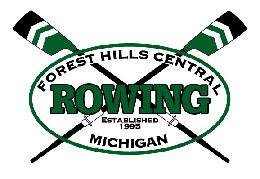 2019 Spring Registration FormAthlete Name:_________________________________________________Grade:____________Date of Birth:  ______________________  Height: ____________  Weight:  ________Athlete e-mail Address:  ______________________________T-Shirt Size: _______Athlete Telephone Number – Home: ___________________Cell Phone:_________________More than one athlete on team in this household: Names: _______________________________________________________________________Primary Address:  ___________________________________________________________										          		City: ____________________________________________   Zip: _____________________Parent/Guardian name(s):  _____________________________________________________Parent/Guardian e-mail:  _______________________________________Parent/Guardian Telephone Number – Home: _____________________   Cell Phone: _________________Cell phone: ______________________Secondary address (if applicable):  							City: __________________________________________  Zip:_________Parent/Guardian name(s):  ____________________________________________________Parent/Guardian e-mail:  ______________________________________________________Parent/Guardian Telephone Number – Home: _____________________ Cell Phone: _________________ Cell Phone: _________________Number of semesters completed at Forest Hills Central High School: ________________(If this is your freshman year and started school in September, you have completed “1” semester) PICTURE WAIVER AND RELEASE FOR FHC CREW WEBSITE AND FACEBOOK PAGEWebsite photographs of rowers are an excellent way to share the Crew experience and to showcase Crew activities. The pictures will only be shown on the FHC Crew Website and FHC Crew Facebook website for this purpose and will not be otherwise shared. Rower names will not be associated with specific pictures.______I hereby grant permission for pictures of ________________________________ to be posted on the FHC Crew Website and Facebook website in accordance with their standards and practices. I agree that I shall have no claim against FHC Crew as a result of the posting of these pictures. I hereby waive all rights of privacy or compensation in connection with these pictures.______I hereby decline permission for pictures of________________________________  to be posted on the FHC Crew Website and Facebook website.________________________________________       		 __________________Rower Signature (if rower is over 18 years of age)       	 	Date_____________________________________Printed Name_________________________________________      		  __________________Parent Signature (if rower is under 18 years of age)      		 Date_____________________________________Printed Name